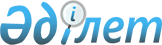 Бейнеу ауданында тұрғын үй көмегін көрсетудің мөлшері мен тәртібін айқындау туралыМаңғыстау облысы Бейнеу аудандық мәслихатының 2024 жылғы 26 наурыздағы № 14/121 шешімі. Маңғыстау облысы Әділет департаментінде 2024 жылғы 28 наурызда № 4678-12 болып тіркелді
      "Тұрғын үй қатынастары туралы" Қазақстан Республикасының Заңына және "Тұрғын үй көмегін беру қағидаларын бекіту туралы" Қазақстан Республикасы Өнеркәсіп және құрылыс министрінің 2023 жылғы 8 желтоқсандағы №117 бұйрығына (нормативтік құқықтық актілерді мемлекеттік тіркеу тізілімінде № 33763 болып тіркелген) сәйкес Бейнеу аудандық мәслихаты ШЕШІМ ҚАБЫЛДАДЫ:
      1. Осы шешімге 1 қосымшаға сәйкес Бейнеу ауданында тұрғын үй көмегін көрсетудің мөлшері мен тәртібі айқындалсын.
      2. Осы шешімге 2 қосымшаға сәйкес тізбе бойынша Бейнеу аудандық мәслихатының кейбір шешімдерінің күші жойылды деп танылсын.
      3. Осы шешім оның алғашқы ресми жарияланған күнінен кейін күнтізбелік он күн өткен соң қолданысқа енгізіледі.
      "КЕЛІСІЛДІ"
      "Маңғыстау облысының жұмыспен қамтуды
      үйлестіру және әлеуметтік бағдарламалар 
      басқармасы" мемлекеттік мекемесі Бейнеу ауданында тұрғын үй көмегін көрсетудің мөлшері мен тәртібі
      1. Тұрғын үй көмегі жергілікті бюджет қаражаты есебінен Бейнеу ауданында тұратын, Қазақстан Республикасының аумағында жалғыз тұрғынжайы ретінде меншік құқығындағы тұрған тұрғынжайда тұрақты тіркелген және тұратын, аз қамтылған отбасыларға (азаматтарға) (бұдан әрі – көрсетілетін қызметті алушы), сондай-ақ мемлекеттік тұрғын үй қорынан берілген тұрғынжайды және жеке тұрғын үй қорынан жергілікті атқарушы орган жалдаған тұрғынжайды жалдаушыларға (қосымша жалдаушыларға):
      кондоминиум объектісін басқаруға және кондоминиум объектісінің ортақ мүлкін күтіп-ұстауға, оның ішінде кондоминиум объектісінің ортақ мүлкін күрделі жөндеуге жұмсалатын шығыстарды;
      коммуналдық қызметтерді және телекоммуникация желісіне қосылған телефон үшін абоненттік төлемақының өсуі бөлігінде байланыс қызметтерін тұтынуға;
      мемлекеттік тұрғын үй қорынан берілген тұрғынжайды және жеке тұрғын үй қорынан жергілікті атқарушы орган жалдаған тұрғынжайды пайдаланғаны үшін шығыстарды төлеуге беріледі.
      Көрсетілетін қызметті алушының тұрғын үй көмегін есептеуге қабылданатын шығыстары жоғарыда көрсетілген бағыттардың әрқайсысы бойынша шығыстардың жиыны ретінде айқындалады.
      2. Тұрғын үй көмегін тағайындау "Бейнеу аудандық жұмыспен қамту және әлеуметтік бағдарламалар бөлімі" мемлекеттік мекемесімен (бұдан әрі – көрсетілетін қызметті беруші) жүзеге асырылады.
      3. Тұрғын үй көмегін алуға үміткер көрсетілетін қызметті алушының жиынтық кірісін Қазақстан Республикасы Өнеркәсіп және құрылыс министрінің 2023 жылғы 8 желтоқсандағы № 117 "Тұрғын үй көмегін беру қағидаларын бекіту туралы" бұйрығымен (Нормативтік құқықтық актілерді мемлекеттік тіркеу тізілімінде № 33763 болып тіркелген) (әрі қарай – Тұрғын үй көмегін беру қағидасы) айқындалған тәртіппен тұрғын үй көмегін тағайындауды жүзеге асыратын көрсетілетін қызметті беруші есептейді. 
      4. Тұрғын үй көмегі кондоминиум объектісін басқаруға және кондоминиум объектісінің ортақ мүлкін күтіп-ұстауға, оның ішінде кондоминиум объектісінің ортақ мүлкін күрделі жөндеуге, коммуналдық қызметтерді және телекоммуникация желісіне қосылған телефон үшін абоненттік төлемақының өсуі бөлігінде байланыс қызметтерін тұтынуға, мемлекеттік тұрғын үй қорынан берілген тұрғынжайды және жеке тұрғын үй қорынан жергілікті атқарушы орган жалдаған тұрғынжайды пайдалануға шығыстарды төлеу сомасы мен көрсетілетін қызметті алушының осы мақсаттарға жұмсайтын шығыстарының жергілікті өкілді органдар белгілеген шекті жол берілетін деңгейінің арасындағы айырма ретінде айқындалады.
      Аз қамтылған отбасының (азаматтың) жиынтық табысына шекті жол берілетін шығыстар үлесі 3 (үш) пайыз мөлшерінде, соның ішінде жалғызілікті зейнеткерлер (ерлі-зайыптылар) және барлық топтағы мүгедектігі бар адамдар үшін 1 (бір) пайыз мөлшерінде белгіленеді.
      Тұрғын үй көмегін тағайындау кезінде пайдалы алаңы бір адамға 18 (он сегіз) шаршы метрден артық емес мөлшерде, бірақ бір бөлмелі пәтерден немесе жатақханадағы бөлмеден кем емес аудан нормасы қабылданады.
      5. Әлеуметтік қорғалатын азаматтарға телекоммуникация қызметтерін көрсеткені үшін абоненттік төлемақы тарифтерінің өсуін өтеу "Әлеуметтік қорғалатын азаматтарға телекоммуникация қызметтерін көрсеткені үшін абоненттік төлемақы тарифтерінің өсуін өтеу мөлшерін айқындау және қағидаларын бекіту туралы" Қазақстан Республикасының Цифрлық даму, инновациялар және аэроғарыш өнеркәсібі министрінің 2023 жылғы 28 шiлдедегi № 295/НҚ бұйрығына (Нормативтік құқықтық актілерді мемлекеттік тіркеу тізілімінде № 33200 болып тіркелген) сәйкес жүзеге асырылады.
      6. Көрсетілетін қызметті алушы (немесе оның сенiмхатқа, заңнамаға, сот шешiмiне не әкiмшiлiк актіге негiзделген өкiлеттігі күшімен өкілі) тұрғын үй көмегін тағайындау үшін тоқсанына бір рет Тұрғын үй көмегін беру қағидаларына сәйкес "Азаматтарға арналған үкімет" мемлекеттік корпорациясы" коммерциялық емес акционерлік қоғамына (бұдан әрі - Мемлекеттік корпорация) немесе "электрондық үкімет" веб-порталына жүгінеді.
      Құжаттарды қарау және тұрғын үй көмегін көрсету туралы шешім қабылдау немесе бас тарту туралы дәлелді жауап беру мерзімі Мемлекеттік корпорациядан немесе "электрондық үкімет" веб-порталынан құжаттардың толық топтамасын қабылдаған күннен бастап 8 (сегіз) жұмыс күнін құрайды.
      7. Тұрғын үй көмегі көрсетілетін қызметті алушыларға шығыстар сметасына және коммуналдық қызметтерді төлеуге шоттарына сәйкес кондоминиум объектісін басқаруға және кондоминиум объектісінің ортақ мүлкін күтіп-ұстауға, оның ішінде кондоминиум объектісінің ортақ мүлкін күрделі жөндеуге жеткізушілер ұсынған ай сайынғы жарналар туралы шоттар бойынша бюджет қаражаты есебінен көрсетіледі.
      8. Тұрғын үй көмегін тағайындау көрсетілетін қызметті алушыларға тиісті қаржы жылына арналған аудан бюджетінде көзделген қаражат шегінде жүзеге асырылады.
      9. Көрсетілетін қызметті алушыға тұрғын үй көмегін төлеуді көрсетілетін қызметті беруші есептелген сомаларды тұрғын үй көмегін алушылардың жеке шоттарына екінші деңгейдегі банктер арқылы аудару жолымен жүзеге асырады. Бейнеу аудандық мәслихатының күші жойылған кейбір шешімдерінің тізбесі
      1. 2018 жылғы 23 қарашадағы №27/226  "Бейнеу ауданында аз қамтамасыз етілген отбасыларға (азаматтарға) тұрғын үй көмегін көрсетудің мөлшерін және тәртібін айқындау туралы" шешімі (нормативтік құқықтық актілерді мемлекеттік тіркеу Тізілімінде №3722 болып тіркелген).
      2. 2019 жылғы 19 қарашадағы №42/332 "Бейнеу аудандық мәслихатының 2018 жылғы 23 қарашадағы №27/226 "Бейнеу ауданында аз қамтамасыз етілген отбасыларға (азаматтарға) тұрғын үй көмегін көрсетудің мөлшерін және тәртібін айқындау туралы" шешіміне өзгерістер мен толықтыру енгізу туралы" шешімі (нормативтік құқықтық актілерді мемлекеттік тіркеу Тізілімінде №4036 болып тіркелген).
      3. 2020 жылғы 11 қыркүйектегі №53/423 "Бейнеу аудандық мәслихатының 2018 жылғы 23 қарашадағы №27/226 "Бейнеу ауданында аз қамтамасыз етілген отбасыларға (азаматтарға) тұрғын үй көмегін көрсетудің мөлшерін және тәртібін айқындау туралы" шешіміне өзгеріс енгізу туралы" шешімі (нормативтік құқықтық актілерді мемлекеттік тіркеу Тізілімінде №4288 болып тіркелген).
      4. 2021 жылғы 10 наурыздағы №3/29 "Бейнеу аудандық мәслихатының 2018 жылғы 23 қарашадағы №27/226 "Бейнеу ауданында аз қамтамасыз етілген отбасыларға (азаматтарға) тұрғын үй көмегін көрсетудің мөлшерін және тәртібін айқындау туралы" шешіміне өзгерістер енгізу туралы" шешімі (нормативтік құқықтық актілерді мемлекеттік тіркеу Тізілімінде №4466 болып тіркелген).
      5. 2021 жылғы 12 қазандағы №11/98 "Бейнеу аудандық мәслихатының 2018 жылғы 23 қарашадағы №27/226 "Бейнеу ауданында аз қамтамасыз етілген отбасыларға (азаматтарға) тұрғын үй көмегін көрсетудің мөлшерін және тәртібін айқындау туралы" шешіміне өзгерістер енгізу туралы" шешімі (нормативтік құқықтық актілерді мемлекеттік тіркеу Тізілімінде №24916 болып тіркелген).
      6. 2022 жылғы 10 қаңтардағы №15/150 "Бейнеу аудандық мәслихатының 2018 жылғы 23 қарашадағы №27/226 "Бейнеу ауданында тұрғын үй көмегін көрсетудің мөлшері мен тәртібін айқындау туралы" шешіміне өзгерістер енгізу туралы" шешімі (нормативтік құқықтық актілерді мемлекеттік тіркеу Тізілімінде №26526 болып тіркелген).
      7. 2022 жылғы 30 қыркүйектегі №24/232 "Бейнеу аудандық мәслихатының 2018 жылғы 23 қарашасындағы №27/226 "Бейнеу ауданында тұрғын үй көмегін көрсетудің мөлшері мен тәртібін айқындау туралы" шешіміне өзгерістер енгізу туралы" шешімі (нормативтік құқықтық актілерді мемлекеттік тіркеу Тізілімінде №29974 болып тіркелген).
      8. 2023 жылғы 25 сәуірдегі №2/11 "Бейнеу аудандық мәслихатының 2018 жылғы 23 қарашадағы №27/226 "Бейнеу ауданында тұрғын үй көмегін көрсетудің мөлшері мен тәртібін айқындау туралы" шешіміне өзгерістер енгізу туралы" шешімі (нормативтік құқықтық актілерді мемлекеттік тіркеу Тізілімінде №4556-12 болып тіркелген).
      9. 2023 жылғы 13 қазандағы №6/58 "Бейнеу аудандық мәслихатының 2018 жылғы 23 қарашадағы №27/226 "Бейнеу ауданында тұрғын үй көмегін көрсетудің мөлшері мен тәртібін айқындау туралы" шешіміне өзгерістер енгізу туралы" шешімі (нормативтік құқықтық актілерді мемлекеттік тіркеу Тізілімінде №4614-12 болып тіркелген).
					© 2012. Қазақстан Республикасы Әділет министрлігінің «Қазақстан Республикасының Заңнама және құқықтық ақпарат институты» ШЖҚ РМК
				
      Бейнеу аудандық  мәслихатының төрағасы 

А. Бораш
Бейнеу аудандық мәслихатының2024 жылғы 26 наурыздағы№ 14/121 шешіміне 1 қосымшаБейнеу аудандық мәслихатының2024 жылғы 26 наурыздағы№ 14/121 шешіміне 2 қосымша